TITLE OF ARTICLE (11 punto, capital letters, bold, calibri, single space)Name and Last Name of Author1,  Name and Last Name of Author2 1Name of Institution, Department, Campus, City, Country.  Email address, ORCID: 0000-0000-0000-00002Name of Institution, Department, Campus, City, Country.  Email address, ORCID: 0000-0000-0000-0000Date Received:			Date Accepted: 				                           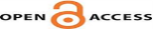 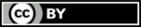 To cite this documentLast Name, First Name of Author -1, Last Name, First Name of Author 2 (20XX). Title of your paper………………….Permanent link to this document: http://doi.org/10.17261/Pressacademia.20XX.Copyright: Published by PressAcademia and limited licensed re-use rights only.ABSTRACT (8 punto, calibri, single space, 300 words)Purpose-     Methodology-   Findings- Conclusion- Keywords: 5 keywordsJEL Codes: 3 JEL codes1. INTRODUCTION  (Title 10 punto, capital letters, bold, calibri, single space)(all sentences 9 punto, calibri, single space)Aaaaaaaaaaaaaaaaaaaaaaaaaaaaaaaaaaaaaaaaaaaaaaaaaaaaaaaaaaaaaaaaaaaaaaaaaaaaaaaaaaaaaaaaaaaaaaaaaaaaaaaaaaaaaaaaaaaaaaaaaaaaaaaaaaaaaaaaaaaaaaaaaaaaaaaaaaaaaaaaaaaaaaaaaaaaaaaaaaaaaaaaaaaaaaaaaa.Bbbbbbbbbbbbbbbbbbbbbbbbbbbbbbbbbbbbbbbbbbbbbbbbbbbbbbbbbbbbbbbbbbbbbbbbbbbbbbbbbbbbbbbbbbbbbbbbbbbbbbbbbbbbbbbbbbbbbbbbbbbbbbbbbbbbbbbbbbbbbbbbbbbbbbbbbbbbbbbbbbbbbb.2. LITERATURE REVIEW (Title 10 punto, capital letters, bold, calibri, single space)(all sentences 9 punto, calibri, single space)Aaaaaaaaaaaaaaaaaaaaaaaaaaaaaaaaaaaaaaaaaaaaaaaaaaaaaaaaaaaaaaaaaaaaaaaaaaaaaaaaaaaaaaaaaaaaaaaaaaaaaaaaaaaaaaaaaaaaaaaaaaaaaaaaaaaaaaaaaaaaaaaaaaaaaaaaaaaaaaaaaaaaaaaaaaaaaaaaaaaaaaaaaaaaaaaaaa.……..2.1. SubTitle (SubTitle 10 punto, lowercase letters, bold, calibri, single space)(all sentences 9 punto, calibri, single space)Aaaaaaaaaaaaaaaaaaaaaaaaaaaaaaaaaaaaaaaaaaaaaaaaaaaaaaaaaaaaaaaaaaaaaaaaaaaaaaaaaaaaaaaaaaaaaaaaaaaaaaaaaaaaaaaaaaaaaaaaaaaaaaaaaaaaaaaaaaaaaaaaaaaaaaaaaaaaaaaaaaaaaaaaaaaaaaaaaaaaaaaaaaaaaaaaaa.…..2.2. SubTitle (SubTitle 10 punto, lowercase letters, bold, calibri, single space)(all sentences 9 punto, calibri, single space)Aaaaaaaaaaaaaaaaaaaaaaaaaaaaaaaaaaaaaaaaaaaaaaaaaaaaaaaaaaaaaaaaaaaaaaaaaaaaaaaaaaaaaaaaaaaaaaaaaaaaaaaaaaaaaaaaaaaaaaaaaaaaaaaaaaaaaaaaaaaaaaaaaaaaaaaaaaaaaaaaaaaaaaaaaaaaaaaaaaaaaaaaaaaaaaaaaa.Aaaaaaaaaaaaaaaaaaaaaaaaaaaaaaaaaaaaaaaaaaaaaaaaaaaaaaaaaaaaaaaaaaaaaaaaaaaaaaaaaaaaaaaaaaaaaaaaaaaaaaaaaaaaaaaaaaaaaaaaaaaaaaaaaaaaaaaaaaaaaaaaaaaaaaaaaaaaaaaaaaaaaaaaaaaaaaaaaaaaaaaaaaaaaaaaaa.…..3. DATA AND METHODOLOGY (Title 10 punto, capital letters, bold, calibri, single space)(all sentences 9 punto, calibri, single space)Aaaaaaaaaaaaaaaaaaaaaaaaaaaaaaaaaaaaaaaaaaaaaaaaaaaaaaaaaaaaaaaaaaaaaaaaaaaaaaaaaaaaaaaaaaaaaaaaaaaaaaaaaaaaaaaaaaaaaaaaaaaaaaaaaaaaaaaaaaaaaaaaaaaaaaaaaaaaaaaaaaaaaaaaaaaaaaaaaaaaaaaaaaaaaaaaaa.Aaaaaaaaaaaaaaaaaaaaaaaaaaaaaaaaaaaaaaaaaaaaaaaaaaaaaaaaaaaaaaaaaaaaaaaaaaaaaaaaaaaaaaaaaaaaaaaaaaaaaaaaaaaaaaaaaaaaaaaaaaaaaaaaaaaaaaaaaaaaaaaaaaaaaaaaaaaaaaaaaaaaaaaaaaaaaaaaaaaaaaaaaaaaaaaaaa.3.1. SubTitle (SubTitle 10 punto, lowercase letters, bold, calibri, single space)(all sentences 9 punto, calibri, single space)Aaaaaaaaaaaaaaaaaaaaaaaaaaaaaaaaaaaaaaaaaaaaaaaaaaaaaaaaaaaaaaaaaaaaaaaaaaaaaaaaaaaaaaaaaaaaaaaaaaaaaaaaaaaaaaaaaaaaaaaaaaaaaaaaaaaaaaaaaaaaaaaaaaaaaaaaaaaaaaaaaaaaaaaaaaaaaaaaaaaaaaaaaaaaaaaaaa.Aaaaaaaaaaaaaaaaaaaaaaaaaaaaaaaaaaaaaaaaaaaaaaaaaaaaaaaaaaaaaaaaaaaaaaaaaaaaaaaaaaaaaaaaaaaaaaaaaaaaaaaaaaaaaaaaaaaaaaaaaaaaaaaaaaaaaaaaaaaaaaaaaaaaaaaaaaaaaaaaaaaaaaaaaaaaaaaaaaaaaaaaaaaaaaaaaa.Table 1: VAR Lag Length Result (9 punto, Calibri, single space, left sided)Note: LR: Likelihood Rate Test Statistics; FPE: Final Prediction-Error Criteria; AIC: Akaike Information Criteria; SIC: Schwarz Information Criteria; HQ: Hannan-Quinn Information Criteria.4. FINDINGS AND DISCUSSIONS(all sentences 9 punto, calibri, single space)Aaaaaaaaaaaaaaaaaaaaaaaaaaaaaaaaaaaaaaaaaaaaaaaaaaaaaaaaaaaaaaaaaaaaaaaaaaaaaaaaaaaaaaaaaaaaaaaaaaaaaaaaaaaaaaaaaaaaaaaaaaaaaaaaaaaaaaaaaaaaaaaaaaaaaaaaaaaaaaaaaaaaaaaaaaaaaaaaaaaaaaaaaaaaaaaaaa.Aaaaaaaaaaaaaaaaaaaaaaaaaaaaaaaaaaaaaaaaaaaaaaaaaaaaaaaaaaaaaaaaaaaaaaaaaaaaaaaaaaaaaaaaaaaaaaaaaaaaaaaaaaaaaaaaaaaaaaaaaaaaaaaaaaaaaaaaaaaaaaaaaaaaaaaaaaaaaaaaaaaaaaaaaaaaaaaaaaaaaaaaaaaaaaaaaa.Figure 1: Regression and Observation Period Used in Model (9 punto, Calibri, single space, left sided)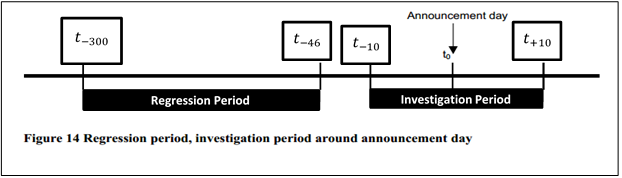 5. CONCLUSION AND IMPLICATIONS(all sentences 9 punto, calibri, single space)Aaaaaaaaaaaaaaaaaaaaaaaaaaaaaaaaaaaaaaaaaaaaaaaaaaaaaaaaaaaaaaaaaaaaaaaaaaaaaaaaaaaaaaaaaaaaaaaaaaaaaaaaaaaaaaaaaaaaaaaaaaaaaaaaaaaaaaaaaaaaaaaaaaaaaaaaaaaaaaaaaaaaaaaaaaaaaaaaaaaaaaaaaaaaaaaaaa.Aaaaaaaaaaaaaaaaaaaaaaaaaaaaaaaaaaaaaaaaaaaaaaaaaaaaaaaaaaaaaaaaaaaaaaaaaaaaaaaaaaaaaaaaaaaaaaaaaaaaaaaaaaaaaaaaaaaaaaaaaaaaaaaaaaaaaaaaaaaaaaaaaaaaaaaaaaaaaaaaaaaaaaaaaaaaaaaaaaaaaaaaaaaaaaaaaa.ACKNOWLEDGEMENTSAaaaaaaaaaaaaaaaaaaaaaaaaaaaaaaaaaaaaaaaaaaaaaaaaaaaaaaaaaaaaaaaaaaaaaaaaaaaaaaaaaaaaaaaaaaaaaaaaaaaaaaaaaaaaaaaaaaaaaaaaaaaaaaaaaaaaaaaaaaaaaaaaaaaaaaaaaaaaaaaaaaaaaaaaaaaaaaaaREFERENCES (8 punto, calibri, single space)References should be listed at the end of the paper in alphabetical order (disregarding books, articles, etc.) using APA styles. Articles in preparation or articles submitted for publication, unpublished observations, personal communications, etc. should not be included in the reference list. Authors are fully responsible for the accuracy of the references. BooksSurname, Name, (Publication Year). Name of Book. Publishing, Place of Publication, ISBN.Mercer, P.A., Smith, G., (1993). Private Viewdata in the UK. England, ISBN: 22-282987-88JournalsSurname, Name, (Publication Year). Name of article. Name of Journal, Volume Number and Page Numbers.Evans, W.A., (1994). Approaches to intelligent information retrieval. Information Processing and Management, 7(2), 147-168.ConferencesSurname, Name, (Publication Year). Title of manuscript. Name of Conference Bulletin, Date and Conference Place, Place of Publication: Publishing, Page NumbersSilver, K., (1991). Electronic Mail: The new way to communicate. 9th International Online Information Meeting, December 3-5, 1990, London, Oxford: Learned Information, 323-330.ThesisSurname, Name, (Publication Year). Name of thesis. Master’s Degree/Doctorate, Name of Institute.Agutter, A.J., (1999). The linguistic significance of current British Slang. Thesis (PhD), Edinburgh University.Web PagesSurname, Name, (Year). Title [online], (Edition), Place of Publication, Web address: URLHolland, M., (2002). Guide to citing internet sources [online], Poole, Bournemouth University, http://www.bournemouth.ac.uk/library/using   [Date Accessed: November 4, 2021].FootnotesFootnotes should be avoided as far as possible. Essential footnotes may, however, be indicated by superscripted reference marks (*, @, 1).LagLogLLRFPEAICSICHQ0-2548.646NA  6.69e+13 37.50950 37.55233 37.526901-2363.036 363.0312 4.63e+12 34.83876  34.96726*  34.89098*2-2357.930 9.835301 4.55e+12 34.82251 35.03667 34.909543-2352.959 9.430811  4.49e+12*  34.80822* 35.10805 34.930074-2351.778 2.206269 4.68e+12 34.84967 35.23517 35.006335-2348.858 5.366714 4.76e+12 34.86556 35.33673 35.057036-2345.379 6.292966 4.80e+12 34.87322 35.43006 35.099517-2341.005 7.782772 4.77e+12 34.86773 35.51023 35.128828-2338.504 4.378226 4.88e+12 34.88976 35.61792 35.185679-2334.361 7.127720 4.88e+12 34.88766 35.70149 35.2183810-2333.444 1.550396 5.11e+12 34.93300 35.83250 35.2985411-2331.456 3.303459 5.27e+12 34.96259 35.94776 35.3629412-2324.716  11.00270* 5.07e+12 34.92229 35.99312 35.35745